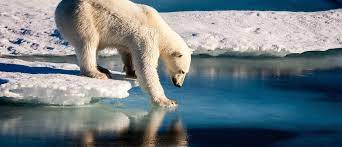 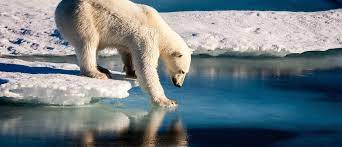 PEWe will be having PE sessions on Monday and Thursday. To ensure that no learning time is lost we would like your children to come into school wearing their PE kit on Mondays only. Children will need to bring PE kit to school in a bag on Thursdays, they will be changing in the classroom after lunch. PE kit should consist of white PE t-shirt, jogging bottoms and trainers (an unbranded sweatshirt is required for winter weather). ReadingIt is important that children bring in their reading books and reading logs every day as we often have adults hear them read in school and so that we can change books as often as required. One of the most important ways in which you can support your child’s learning is to ensure that they engage with 10 – 15 minutes reading every day. This can consist of hearing them read their school reading book or sharing books that you have at home. Please make a small comment in the child’s reading log so that we can monitor progress in school and reward your child with house points for regular reading. If your child is given a reading challenge to complete at home, I would appreciate your encouragement towards them to complete this as it will help to challenge them in thinking about the text and develop their comprehension skills. Spellings / PhonicsSpelling tests will continue to take place in school every Friday morning. Please encourage your children to practise these at home. We suggest writing these in as many ways as possible such as rainbow writing (using a different colour for each letter) or when practising handwriting skills. 
The phonics screening check that was delayed due to Covid-19 is now due to take place in December. It would be great if you could support your child at home using resources from Twinkl or websites such as phonicsplay.co.uk.  If you need further guidance with supporting your child with spellings practise or phonic knowledge, then please contact me and I will be more than happy to help.Mental mathsMental Maths test build on the progression of the skills needed within the National Curriculum and will help your child in all aspects of maths lessons. 
Every Thursday a blank test will be glued into the book so you can see the format the following test will take. Please don’t fill this in at home as it is there to be ready for the actual test. The test will continue to take place every Thursday as a class and we will give approximately 5 minutes for the test to be completed. 
ActivityMondayTuesdayWednesdayThursdayFridayReading logs and books*****PE Kits**Mental Maths books*Spelling book and spelling test*